教师招聘每日一练（11月26日）1.学习动机会使人产生某种活动，这说明它具有( )。   [单选题]正确率：63.64%2.教育心理学上著名的“水下击靶”实验的实验者是( )。   [单选题]正确率：72.73%3.自我提高内驱力和附属内驱力属于( )。   [单选题]正确率：33.33%4.“知之者不如好之者，好之者不如乐之者”，这一论述强调的学习动机类型是( )。   [单选题]正确率：69.7%5.学习动机有高尚和低级之分，其划分标准是学习动机的( )。   [单选题]正确率：72.73%选项小计比例A.强化功能39.09%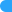 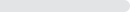 B.指向功能927.27%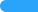 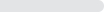 C.激活功能 (答案)2163.64%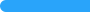 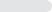 D.管理功能00%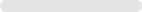 选项小计比例A.贾德 (答案)2472.73%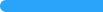 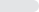 B.奥苏贝尔618.18%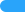 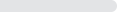 C.布鲁纳26.06%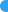 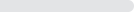 D.皮亚杰13.03%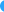 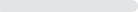 选项小计比例A.外部动机 (答案)1133.33%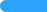 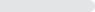 B.内部动机1751.52%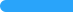 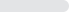 C.直接动机412.12%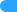 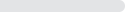 D.间接动机13.03%选项小计比例A.自我提高动机618.18%B.外部动机39.09%C.社会交往动机13.03%D.内部动机 (答案)2369.7%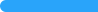 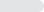 选项小计比例A.作用26.06%B.社会意义 (答案)2472.73%C.动力来源515.15%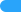 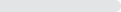 D.个人的前途26.06%